Алексеенко  Г.А. учитель нач. классов                                                                                        высшей   квалификационной категории                                                                                   МБОУ Духовщинская СОШ	                                                                            Богданова М.В. учитель нач. классов                                                                                      первой квалификационной категории                                                                                        МБОУ СОШ №1 г. Ярцево                                                                                         Иваненкова Л.И. учитель нач.классов            	  первой квалификационной категории                                                                                         МБОУ СОШ №1 г. Ярцево                                                                                         Пятницкая В.Н.учитель нач. классов                                                                                      высшей квалификационной категории                                                                                         МБОУ  Михейковская  СОШ                                                                                                                        Ярцевский районПроект урока по математике в 3 классе по теме «Равносторонние и равнобедренные треугольники» Авторы учебника Гейдман Б.П. и др.Тип урока: ознакомление с новым материаломФорма урока: урокЦели: познакомить учащихся с понятиями равнобедренный и равносторонний треугольники; совершенствовать умения определять основание и боковые стороны треугольника, находить среди треугольников равносторонние и равнобедренные, умение применять полученные знания при решении практических задач; совершенствовать умения решать задачи на умножение и деление; развитие мышления младших школьников средствами учебных заданий на анализ,  синтез; воспитание самостоятельности, трудолюбия, уважительного отношения друг к другу.Оборудование:-  «Математика»: учебник для 3 класса общеобразовательных учреждений.Первое полугодие/Б.П. Гейдман, И.Э.Мишарина, Е.А.Зверева М.: ООО «ТИД «Русское слово - РС»: Изд-во МЦНМО, 2012г.-Рабочая тетрадь,-Тетрадь на печатной основе,- Карточки с примерами,-Листы с изображением  двух треугольников (равнобедренного и равностороннего)-Линейка-дополнительно: листы с изображением домика, составленного из геометрических фигур; пластилин ( проволока, палочки, бумага)Ход урока:1.Организационный момент.-приветствие,-доброе пожелание на работу,-настрой на веру в себя,  свои знания.-Ребята, посмотрите друг на друга, пожелайте успеха, поверьте в свои силы.-На уроке у вас всё получится. Пожмите руки друг другу и улыбнитесь.Математику, друзья,Не любить никак нельзя.Очень строгая наука,Очень точная наука,Интересная наука-Это математика.2. Сообщение темы и целей урока.-Сегодня мы отправимся в страну Геометрию, в удивительный город… А как он называется, вы об этом узнаете, если правильно выполните задание.Задание 1. «Отгадай слово» С.р.-Ребята, решите примеры, написанные на карточках. Под числами-ответами подписывайте нужные буквы. Отгадайте  какое слово  получилось? ( ТРЕУГОЛЬНИК)О - 4*8            У -7*5 Т-  6*7             К -8*8 Р-  2*7             Е -3*3  Л - 9*3             Г- 7*10 Н - 5*5             Ь- 10*5 И-  3*4 -Молодцы, вы верно выполнили задание и узнали в какой город мы отправимся.-Посмотрите, у вас на партах лежат листочки, на которых изображены треугольники. -Что вы о них знаете? Чем они похожи и чем различаются? Как такие треугольники называются?(Ответы детей)-Вы можете предположить, над  чем мы будем работать на уроке?- Какова тема нашего урока?(Ответы детей) - Правильно, мы на уроке будем выяснять как называются такие треугольники и почему.3. Изучение нового материала.Задание 2. Практическая работа  (работа в паре).-Сейчас мы выясним  как называются эти треугольники и почему.-А что для этого надо сделать?   (- Измерить стороны треугольников.)-С помощью чего?                        (-  С помощью линейки.)-А дальше что надо сделать?      ( -Сравнить треугольники между собой)/Ученики работают в паре, измеряя стороны данных треугольников, сравнивая их между собой./-Что же общего вы нашли у этих треугольников?   (Ответы детей)-Чем они отличаются друг от друга?                         (Ответы детей)-Как же называются эти треугольники?                    ( Ответы детей)-Проверим, правы мы были в своих выводах. Посмотрите  определение в учебнике (с.41-42)/Для тех, кто не правильно сделал вывод – дать задание в изменённых условиях: (работа в группах)- Сконструировать  равнобедренный и равносторонний треугольники из пластилина( проволоки, палочек и т.п.), вырезать их из бумаги; Доказать.
- Назвать все геометрические фигуры, из которых состоит дом. Найти среди них геометрическую фигуру, которую можно разделить на равные части и получить треугольники. Определить вид треугольников.  Доказать.
 
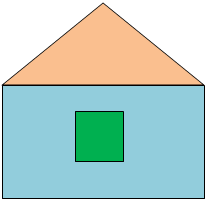 4. Первичное закрепление изученного материала.Задание 3. Найди  на рисунке.  №2 с 42 а) Найди на рисунке:-равносторонние треугольники;-равнобедренные треугольники.б)- Найдите в классе предметы, в которых есть:   - равнобедренные треугольники    -равносторонние треугольники (Ответы детей)Задание 4. Найди периметр равностороннего треугольника. №1 с.42Задание 5. Найди сторону треугольника, зная его периметр. №3 с.425. Физминутка. «Делай как я»(Ученики повторяют действия за учителем)6.Закрепление пройденного материала.Задание 6. Вычисли. №4 с.42/Действия с именованными числами./ (работают в тетрадях  по вариантам, проверка)Задание 7.Запиши выражения и найди их значения №5 с.42( у доски работают 3 ученика, остальные работают  по рядам, проверка)Задание 8. Решение задач на умножение и деление.  № 6-8 с.43(коллективно)7.Итог урока.-Давайте   вспомним   над какой темой мы сегодня работали?- Какие задачи ставили перед собой? (-Выяснить  как называются  треугольники и почему. Научиться   их  различать.)-Удалось её решить?-Какой треугольник называется равносторонним?-Какой треугольник называется равнобедренным?(Ответы детей)8.Рефлексия.-Ребята, подумайте, успешно ли каждый из вас работал на уроке?-Кому было всё понятно? Кто доволен своей работой на уроке? Кто уверен, что он справился со всеми заданиями и у него всё получилось?  Поднимите руки.-Кому не всё было понятно? Кто испытывал затруднения при выполнении каких-то заданий? Поднимите руки.- Я думаю, что мы с вами на последующих уроках все эти трудности преодолеем.-Молодцы, ребята! Вы сегодня хорошо потрудились. Большое спасибо за работу.9.Домашнее задание. Тетрадь на печатной основе  №2 с.40, №4 с.41421493570322750251264